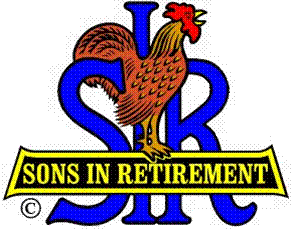 Las Trampas Branch 116Executive Committee Meeting AgendaAugust 21, 201710:45 AMCall Meeting to Order and confirm we have a quorum.Review Agenda/Minutes for Changes/Additions.Standing Reports:Secretary – Fred Schafer – Approval of July 17, 2017 minutes.Attendance – Sam Beret		  Head count, missed luncheon receipts.Membership – Phil Goff 	New Members to be inducted: 	Guests Today:	Visitors: Budget – Jim Nickles Big Sir Report:Storyteller:  Michael BarringtonChaplain:  Matt ArenaAnnual Corporate Meeting – August 8, 2017. Little Sir Report:July Speaker:  David Ainsworth – SS Jeremiah O’BrianAugust Speaker:Other Other ReportsAdjourn – 11:00 am			        		